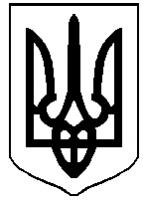 ДЕРГАЧІВСЬКА МІСЬКА РАДАVIІ СКЛИКАННЯ                                                         РАДА ГОЛІВПОСТІЙНИХ КОМІСІЙ                                                                  Протокол №2засідання Ради голів постійних комісій25.11.2015  року                                                                                                                  м. ДергачіПрисутні:Про підготовку та обговорення для оприлюднення проектів рішень  на друге  чергове  засідання VIІ скликання.Доповідає:	Бондаренко К.І.,секретар ради СЛУХАЛИ:	Бондаренко К.І., яка повідомила, що розпорядженням Дергачівського міського голови №158 від 23.11.2015 року було визначено скликання другої сесії VIІ скликання 23 грудня 2015 року.Метою засідання  є розгляд проектів рішень та документів до них, що надійшли на момент засідання Ради голів:Про затвердження порядку денного  другої чергової  сесії Дергачівської міської ради VІІ  скликання. Про затвердження Регламенту Дергачівської міської ради VIІ скликання.Про затвердження Положення про постійні комісії міської ради VIІ скликання.Про затвердження Положення про помічника-консультанта депутата Дергачівської міської ради VІI скликання.Про уточнення рішення №31 І сесії VІІ скликання Дергачівської міської ради «Про перейменування вулиць, провулків та в’їздів міста Дергачі» від 20.11.2015 року.- Про внесення змін до плану діяльності з підготовки проектів регуляторних актів Дергачівської міської ради та виконавчого комітету  на 2016 рік.Про затвердження Положення про комітет з конкурсних торгів Дергачівської міської ради.Про погодження кандидатури на посаді директора КП «Дергачівська міська ритуальна служба».Про надання пільги по відрахуванню частини чистого прибутку на 2016 рік комунальному підприємству «Дергачікомунсервіс» Дергачівської міської ради.Про результати конкурсу щодо відбору суб‘єктів оціночної діяльності на право проведення незалежної експертної оцінки об‘єктів нерухомості комунальної власності територіальної громади Дергачівської міської ради.Про надання згоди на передачу комунальному підприємству «Дергачівська міська ритуальна служба» об’єктів нерухомості та устаткування по вул. Незалежності (колишня вул. Будьонного), . Дергачі у господарське відання на 2016 рік.Про надання згоди на передачу комунальному підприємству «Дергачівська міська ритуальна служба» транспортного засобу у господарське відання на 2016 рік.Про надання згоди на передачу комунальному підприємству «Дергачікомунсервіс» легкового автомобіля у господарське відання на 2016 рік.       Про надання згоди на передачу комунальному підприємству технічної інвентаризації «Інвенрос» частини не житлового приміщення Дергачівської міської ради у господарське відання на 2016 рік. Про надання згоди на передачу в оренду нежитлових приміщень, що знаходяться у комунальній власності територіальної громади Дергачівської міської ради державним установам та суб’єктам підприємницької діяльності на 2016 рік.Про виділення коштів на проведення передплати газет для міської ветеранської організації на 2016 рік.Про умови оплати праці  працівників Дергачівської міської ради за підсумками роботи за 2015 рік.Про міський бюджет на 2016 рік.						Про встановлення вартості харчування в дитячих дошкільних навчальних закладах та навчально-виховному комплексі №1 Дергачівської міської ради на 2016 рік.Про скасування рішення № 6-8 ХХХV сесії V скликання Дергачівської міської ради «Про надання дозволу на розробку проекту землеустрою щодо відведення земельної ділянки для будівництва та обслуговування жилого будинку, господарських будівель і споруд та для ведення особистого селянського господарства в м. Дергачі, пров. Огородній, 14  гр. Ліннику С.А.» від 4 листопада 2008 року.Про внесення змін до рішення № 27 № ХL сесії VІ скликання Дергачівської міської ради «Про надання дозволу на розробку проекту землеустрою щодо відведення земельної ділянки у власність для ведення особистого селянського господарства, що прилягає до домоволодіння по вул. Правди, 12 в м. Дергачі Харківської області                     гр. Сергієнку В.Е.» від 29 березня 2013 року. Про надання дозволу на виготовлення технічної документації із землеустрою щодо встановлення меж земельної ділянки, на яку поширюється право сервітуту для обслуговування тимчасової споруди - торгівельного павільйону з продажу товарів повсякденного попиту  у користування на умовах сервітуту, розташованої на території Дергачівської міської ради м. Дергачі по вул. Залізнична Дергачівського району Харківської області ФОП Дем’яненку Є.І.Про надання дозволу на виготовлення технічної документації із землеустрою щодо встановлення меж земельної ділянки, на яку поширюється право сервітуту для обслуговування тимчасової споруди-торгівельного павільйону з продажу продовольчих та непродовольчих товарів у користування на умовах сервітуту, розташованої на території Дергачівської міської ради м. Дергачі на перехресті вул. Горького та вул. Шевченка Дергачівського району Харківської області ФОП Земляній А.С.Про надання дозволу на виготовлення технічної документації із землеустрою щодо встановлення меж земельної ділянки, на яку поширюється право сервітуту для обслуговування тимчасової споруди-торгівельного павільйону з продажу продуктів харчування у користування на умовах сервітуту, розташованої на території Дергачівської міської ради м. Дергачі, площа Перемоги Дергачівського району Харківської області ФОП Каверзіній Н.П.Про надання дозволу на виготовлення технічної документації із землеустрою щодо встановлення меж земельної ділянки, на яку поширюється право сервітуту для обслуговування тимчасової споруди-торгівельного павільйону з продажу продуктів харчування у користування на умовах сервітуту, розташованої на території Дергачівської міської ради м. Дергачі, площа Перемоги Дергачівського району Харківської області ФОП Пушенко І.В.Про надання дозволу на виготовлення технічної документації із землеустрою щодо встановлення меж земельної ділянки, на яку поширюється право сервітуту для обслуговування тимчасової споруди-торгівельного кіоску по продажу товарів повсякденного попиту  у користування на умовах сервітуту, розташованої на території Дергачівської міської ради м. Дергачі, площа Перемоги Дергачівського району Харківської області ФОП Джафарову Заіру Балага Огли.Про надання дозволу на виготовлення технічної документації із землеустрою щодо встановлення меж земельної ділянки в натурі (на місцевості) для будівництва та обслуговування жилого будинку, господарських будівель і споруд в м. Дергачі, вул. Культури (колишня вул. Свердлова), 120 Харківської області  гр. Севостьянову І.Ф.Про надання дозволу на виготовлення технічної документації із землеустрою щодо встановлення меж земельної ділянки в натурі (на місцевості) для будівництва та обслуговування жилого будинку, господарських будівель і споруд в м. Дергачі, вул. Постишева, 8 Харківської області  гр. Яровому В.М.Про надання дозволу на виготовлення технічної документації із землеустрою щодо встановлення меж земельної ділянки в натурі (на місцевості) для будівництва та обслуговування жилого будинку, господарських будівель і споруд в м. Дергачі, вул. Постишева, 5 Харківської області  гр. Яровій М.Г.Про надання дозволу на виготовлення технічної документації із землеустрою щодо встановлення меж земельної ділянки в натурі (на місцевості) для будівництва та обслуговування жилого будинку, господарських будівель і споруд в м. Дергачі, в’їзд Заводський, 4 Харківської області  гр. Коробці О.Т.Про надання дозволу на виготовлення технічної документації із землеустрою щодо встановлення меж земельної ділянки в натурі (на місцевості) для будівництва та обслуговування жилого будинку, господарських будівель і споруд в м. Дергачі, вул. Кутянська (колишня вул. Ілліча),17 Харківської області  гр. Прокопенко С.І.Про надання дозволу на виготовлення технічної документації із землеустрою щодо встановлення меж земельної ділянки в натурі (на місцевості) для будівництва та обслуговування жилого будинку, господарських будівель і споруд в м. Дергачі, вул. Кутянська (колишня вул. Ілліча), 30 Харківської області  гр. Петренку І.В.Про надання дозволу на виготовлення технічної документації із землеустрою щодо встановлення меж земельної ділянки в натурі (на місцевості) для будівництва та обслуговування жилого будинку, господарських будівель і споруд в м. Дергачі, пров. Огородній, 14  Харківської області  гр. Ліннику С.А.Про надання дозволу на виготовлення технічної документації із землеустрою щодо встановлення меж земельної ділянки в натурі (на місцевості) для будівництва та обслуговування жилого будинку, господарських будівель і споруд в м. Дергачі, вул. Сербіна, 76  Харківської області  гр. Ярмошук О.О.Про надання дозволу на розробку проекту землеустрою щодо відведення земельної ділянки (із зміною цільового призначення) для будівництва та обслуговування жилого будинку, господарських будівель і споруд в м. Дергачі, пров. Незалежності (колишній пров. Будьонного) за будинком №19 Дергачівського району Харківської області гр. Остапенку М.М.Про надання дозволу на розробку проекту землеустрою щодо відведення земельної ділянки (із зміною цільового призначення) для будівництва та обслуговування жилого будинку, господарських будівель і споруд в м. Дергачі, пров. Незалежності (колишній пров. Будьонного) за будинком №19 Дергачівського району Харківської області гр. Кльонову С.О.Про надання дозволу на розробку проекту землеустрою щодо відведення земельної ділянки (із зміною цільового призначення) для ведення особистого селянського господарства в м. Дергачі, по вул. Культури (колишня вул. Свердлова), 120 Дергачівського району Харківської області гр. Севостьянову І.Ф.Про надання дозволу на розробку проекту землеустрою щодо відведення земельної ділянки для ведення особистого селянського господарства в м. Дергачі по вул. Незалежності (колишня вул. Будьоного) біля домоволодіння 21 Дергачівського району Харківської області гр. Ронзіку І.В.Про надання дозволу на розробку проекту землеустрою щодо відведення земельної ділянки (із зміною цільового призначення) для ведення особистого селянського господарства по пров. Огородньому, 14 в м. Дергачі Дергачівського району Харківської області гр. Ліннику С.А.Про затвердження технічної документації із землеустрою щодо встановлення меж земельної ділянки в натурі (на місцевості) для будівництва та обслуговування жилого будинку, господарських будівель і споруд, розташованої в м. Дергачі, вул. Садова, 106  на території Дергачівської міської ради, Дергачівського району Харківської області та передачу її у власність гр. Карнауховій Н.В.Про затвердження технічної документації із землеустрою щодо встановлення (відновлення) меж земельної ділянки в натурі (на місцевості) для будівництва та обслуговування житлового будинку, господарських будівель і споруд, розташованої на території Дергачівської міської ради м. Дергачі, пров. Калиновий (колишній пров. Жовтневої Перемоги), 27 Дергачівського району Харківської області та передачу її у власність  гр. Прасол М.К.Про затвердження технічної документації із землеустрою щодо встановлення меж земельної ділянки в натурі (на місцевості) для будівництва та обслуговування житлового будинку, господарських будівель і споруд, розташованої на території Дергачівської міської ради м. Дергачі, вул. Центральна, 116 Б Дергачівського району Харківської області та передачу її у власність  гр. Британ Т.О.Про затвердження технічної документації із землеустрою щодо встановлення (відновлення) меж земельної ділянки в натурі (на місцевості) для будівництва та обслуговування жилого будинку, господарських будівель і споруд, розташованої в м. Дергачі, вул. Пушкіна, 19 Дергачівської міської ради Дергачівського району Харківської області та передачу її у власність  гр. Барибіній Н.В.Про затвердження технічної документації із землеустрою щодо встановлення меж земельної ділянки в натурі (на місцевості) та складання документів, що посвідчують спільну сумісну власність на земельну ділянку  для будівництва та обслуговування жилого будинку, господарських будівель і споруд та для ведення особистого селянського господарства, розташованої на території Дергачівської міської ради в м. Дергачі, вул. Професійна (колишня вул. Комінтерна), 38 Дергачівського району Харківської області та передачу у спільну сумісну власність земельну ділянку для будівництва та обслуговування жилого будинку, господарських будівель і споруд гр. Шляховій Л.В., гр. Морєву І.О.Про затвердження проекту землеустрою щодо відведення земельної ділянки (зі зміною цільового призначення) для ведення особистого селянського господарства на території Дергачівської міської ради, м. Дергачі, вул. Піонерська біля домоволодіння №45, Дергачівського району Харківської області  та передачу її у власність гр. Паську В.М.Про затвердження проекту землеустрою щодо відведення земельної ділянки для будівництва та обслуговування жилого будинку, господарських будівель та споруд, розташованої на території Дергачівської міської ради, м. Дергачі, пров. Лубеньківський, 16 Дергачівського району Харківської області та передачу її у власність гр. Пузирьовій Л.І.Про укладання договору особистого строкового сервітуту для обслуговування тимчасової споруди торгівельного кіоску по продажу продуктів харчування і кондитерських виробів в м. Дергачі, пл. Перемоги на території Дергачівської міської ради Дергачівського району Харківської області  ФОП Ляшенко О.А.Про укладання договору особистого строкового сервітуту для обслуговування тимчасової споруди торгівельного павільйону з продажу товарів повсякденного попиту в м. Дергачі, вул. Сумський шлях (колишня вул. Петровського) напроти магазину «Техніка» №155 на території Дергачівської міської ради Дергачівського району Харківської області  ФОП Зінченко Про укладання договору строкового сервітуту для обслуговування тимчасової споруди – торгівельний павільйон «Кулиничі» по продажу товарів повсякденного вжитку в м. Дергачі, площа Перемоги/вул. 1 Травня на території Дергачівської міської ради Дергачівського району Харківської області ФГ «Кегичівське».Про укладання договору строкового сервітуту для обслуговування тимчасової споруди – торгівельний павільйон «Кулиничі» по продажу товарів повсякденного вжитку в м. Дергачі, вул. Сумський шлях (колишня вул. Петровського) між об’єктами нерухомості № 155-В та № 157-А на території Дергачівської міської ради Дергачівського району Харківської області  ФГ «Кегичівське».Про укладання договору строкового сервітуту для обслуговування тимчасової споруди – торгівельний павільйон «Кулиничі» по продажу товарів повсякденного вжитку в             м. Дергачі, площа Привокзальна на території Дергачівської міської ради Дергачівського району Харківської області  ФГ «Кегичівське»Про прийняття у комунальну власність територіальної громади Дергачівської міської    ради мереж вуличного освітлення з подальшою передачею їх на баланс КП «Дергачікомунсервіс».							Про передачу КП «Дергачікомунсервіс» на баланс мереж вуличного освітлення для їх  утримання, обслуговування та ефективного використання.		Про висловлення недовіри керівнику підприємства. 	Про позбавлення звання «Почесного громадянина міста Дергачі».Вказала, що до термінового вирішення відносяться проекти рішень - при наявності заяв від громадян - на матеріальну допомогу, як проектів, що підлягають негайному оприлюдненню, і розглядаються як питання, які містять інформацію про факти, що загрожують життю, здоров’ю або майну осіб, і про заходи, які застосовуються у зв’язку з цим, що надійдуть включно до засідання профільної комісії.    Ознайомила з проектами рішень та документами до них. 	Після вивчення всіма присутніми проектних документів, запропонувала голосування: всі розглянуті проекти рішень винести з 25.11.2015 року на оприлюднення та передати у відповідності до профілю питання на розгляд постійним депутатським комісіям Дергачівської міської ради.ГОЛОСУВАЛИ:	 ЗА – 4			ПРОТИ-0			УТРИМАЛИСЬ-0ВИРІШИЛИ: Розроблені проекти рішень із відповідними додатками до них, винести з 25.11.2015 року на оприлюднення та передати у відповідності до профілю питання на розгляд постійним депутатським комісіям Дергачівської міської ради.Рада голів:ДЕХТЯРЕНКО Л.М.	                                                     ЖУКОВ.П.О.                                                          КУБИЦЬКИЙ В.К.                      			    МАТЮЩЕНКО К.П.		Матющенко К.П.–голова комісії з питань планування, бюджету та фінансів Дергачівської міської радиДехтяренко Л.М.–голова комісії з гуманітарних питань, охорони здоров’я, соціального захисту населення,  забезпечення громадського порядку Дергачівської міської радиЖуков П.О.–голова комісії з питань аграрної політики, будівництва, житлово-комунального господарства та екології Дергачівської міської радиКубицький В.К.–голова комісії з питань промисловості, транспорту, зв’язку, розвитку підприємницької діяльності, побутового обслуговування населення, торгівлі Дергачівської міської радиБондаренко К.І.–секретар Дергачівської міської ради Порядок денний 